Мой  дедушка - Калинин  Иван  Иванович родился 17 ноября 1920 года, а зарегистрирован по паспорту - 23 марта  1921 году в селе Верх - Пайва Баевского района Алтайского края. Окончил 4 класса. В октябре 1940г. по июнь 1941г.  был  призван Баевским РВК Алтайского края в ряды Красной  Армии в 242-ой стрелецкий полк, курсантом полковой школы под № 393 в количестве 100 человек. С июня 1941г.  по июль  1944г. был стрелком в 242-м стрелецком полку. В мае-июне 1944г. был легко  ранен в грудную  клетку, спину и в правое плечо, после чего попал в госпиталь № 3262. После лечения  отправлен на фронт танкистом, где в  августе 1944г. был  ранен в обе руки (в правую – легкое ранение, а  в левую - тяжелое) лечился в том же госпитале № 3262 до января 1945г. С января по май 1945г. зачислен во 2-ой учебный танковый полк, курсантом на механика-водителя (экипаж средних танков) танка Т-34.  С июня 1945г. попал в 20-й танковый полк, механиком-водителем танка Т-34, в котором воевал  и служил  до августа 1946г. Там же 15 мая 1945г. принял присягу солдата  Красной  Армии.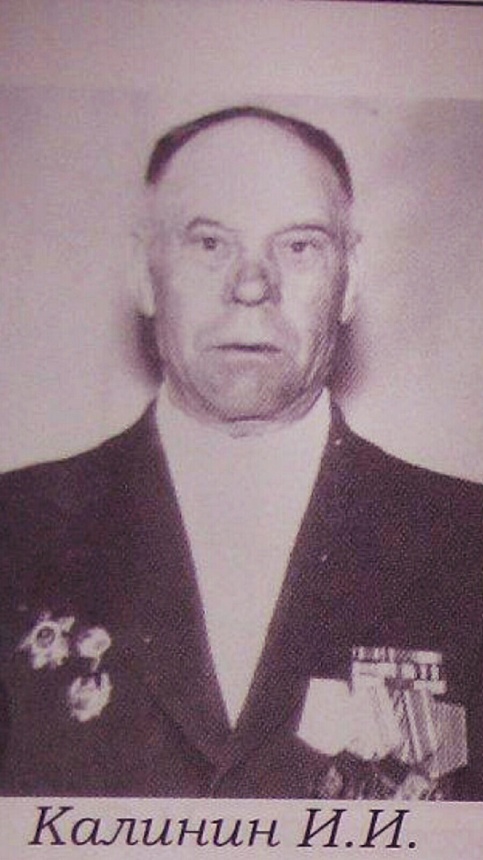 Активно принимал участие в разгроме немецко-фашистских захватчиков с июня 1941 по июль 1944г. и в разгроме милитаристской Японии с 9 августа по 3 сентября 1945г.Демобилизован на основании Приказа Президиума Верховного Совета СССР от 20 марта 1946г., а службу  закончил 8 августа 1946г. и  вернулся на свою Родину в село Верх-Пайва.  Начал свою  службу  в  звании сержанта  и  закончил в звании  старшего сержанта.Мой  дедушка – Калинин  Иван Иванович был награждён: медалью «За победу над Японией»,  медалью «За победу над Германией», имел 3 юбилейные  медали, посвящённые Великой Отечественной войне 1941-1945гг.  и    орденом «Отечественной войны» 1-ой степени (А925837 от 21.10.1947г.).  29 октября 1963г. Завьяловкий РВК Алтайского  края выдал моему  деду на руки военный билет.После войны мой дед устроился в Верх-Пайвинский совхоз, Баевского района, трактористом и проработал там до 1976г. С 1976 по 1981гг. работал на ферме рабочим в Верх-Пайвинском совхозе Баевского района. В 1947г. женился на Осетровой Анастасии Андреевне (15.11.1925г.-28.02.1992г.). В семье родилось трое детей: старший  Анатолий  в 17  мая 1948г., дочь Валентина в 29 декабря 1951г. (1 января 1952г.) и  младший  сын Николай в (1 февраля 1958-15 ноября 1996гг.). В 1981г. ушел на пенсию. В 1993г. Ивану Ивановичу  выдано удостоверение инвалида 2 группы  Великой  Отечественной войны 1941-1945гг. Калинин  Иван  Иванович  2 июня 2000г. умер в возрасте 79 лет после продолжительной  болезни.Дед, ты лучший, ты мой ГЕРОЙ, я всегда буду тебя  помнить и тобой  гордится!!!Твой внук – Зубов Владимир Алексеевич,   26.03.2020г.